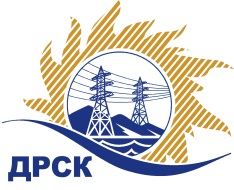 Акционерное Общество«Дальневосточная распределительная сетевая  компания»(АО «ДРСК»)Протокол заседания Закупочной комиссии по вскрытию поступивших конвертов г. БлаговещенскСпособ и предмет закупки: Открытый электронный запрос цен: Разработка ПСД для выполнения мероприятий по технологическому присоединению заявителей к электрическим сетям 10/0,4 кВ для СП "ЦЭС" филиала АО "ДРСК" -"Амурские электрические сети" (Благовещенск, Благовещенский р-н, Белогорск, Белогорский р-н и т.д.) (закупка 2128 р. 2.1.1.)Плановая стоимость закупки: 723 495.42 рублей без учета НДС.ПРИСУТСТВОВАЛИ: Два члена постоянно действующей Закупочной комиссии АО «ДРСК» 2 уровня  Информация о результатах вскрытия конвертов:ОТМЕТИЛИ:В ходе проведения запроса цен было получено 2 заявки, конверты с которыми были размещены в электронном виде на Торговой площадке Системы www.b2b-energo.ru.Вскрытие конвертов было осуществлено в электронном сейфе организатора запроса цен на Торговой площадке Системы www.b2b-energo.ru автоматически.Дата и время начала процедуры вскрытия конвертов с заявками участников: 04:00 16.08.2016Место проведения процедуры вскрытия конвертов с заявками участников: Торговая площадка Системы www.b2b-energo.ruВ конвертах обнаружены заявки следующих участников запроса цен:Решили:Утвердить протокол заседания закупочной комиссии по вскрытию конвертов, поступивших на открытый запрос цен.Ответственный секретарь Закупочной комиссии 2 уровня АО «ДРСК»	Т.В. ЧелышеваИгнатова Т.А.397-307№ 707/УКС -В«16» августа 2016№Наименование участника и его адресЦена заявки на участие в открытом запросе цен1ООО "Энергоцентр" (675000, Россия, Амурская обл., г. Благовещенск, пер. Релочный, д. 3, оф. 43)Заявка, подана 12.08.2016 в 07:31
Цена: 716 464,46 руб. (НДС не облагается)2ООО "АСЭСС" ((Амурская область, г. Благовещенск) ул. 50 лет Октября 228)Заявка: подана 15.08.2016 в 03:27
Цена: 853 140,00 руб. (цена без НДС: 723 000,00 руб.)